ТРЕТЬЕ ЗАСЕДАНИЕ ВЛАДИМИРСКОЙ ОБЛАСТНОЙ КОМИССИИ ПО ПРОВЕДЕНИЮ ВПН-202021 декабря состоялось третье заседание Владимирской областной комиссии по проведению ВПН-2020.Оно прошло при участии председателя комиссии, заместителя Губернатора области Аркадия Александровича Боцан-Харченко и руководителя Владимирстата Быкова Александра Николаевича, а так же представителей государственных структур и администраций. В связи с эпидемиологической обстановкой мероприятие велось в онлайн-формате.Ключевой темой для обсуждения стали разносторонние этапы подготовки к переписи населения. Их можно поделить на две основные ветви: - общие, глобальные: принципы проведения ВПН-2020; способы участия; функционал переписных помещений и обязанности временного переписного персонала и т.д.;- взаимодействие Владимирстата с представителями местных администраций, госучреждений для налаживания крепких, взаимовыгодных связей в проведении ВПН-2020.  В данном пресс-релизе Владимирстат предлагает рассмотреть уже достигнутые на 01 декабря цели, зафиксированные в дорожной карте Всероссийской переписи населения, а так же ознакомиться с дальнейшими планами организации ВПН-2020. Адресное хозяйствоДля полноценного охвата всех жителей страны (как постоянных, так и временно прибывающих на территории РФ) к 01 апреля необходимо обеспечить каждое здание и улицу опознавательными знаками – номерами домов/квартир и именными аншлагами.В минувшем году благодаря адресным проверкам регистраторы выявили чуть более 29 000 недостатков среди номеров домов и около 1400 в наименованиях улиц. К началу декабря проблема с номерами решена на 73,6%, а с аншлагами на 68,9%.Стопроцентный результат по устранению номерных недочётов имеют ЗАТО г. Радужный и Селивановский район, а стопроцентного показателя по наименованиям улиц добились городские округа г. Владимир, г. Муром и ЗАТО г. Радужный, районы Александровский, Меленковский, Муромский.Стоит отметить, что наличие номерных знаков, аншлагов в первую очередь важно для самих жителей. Проживая на грамотно оформленной улице, лишённой белых пятен, можно быть уверенным, что полиция, скорая помощь, пожарные в кратчайшие сроки прибудут на место вызова. Владимирстат верит в ответственность граждан, которые прислушаются к просьбам глав муниципальных образований облагородить опознавательными метками адресное хозяйство.  Немалую роль играет и список адресов, входящих в переписные участки, для избегания ситуаций, когда переписчик внезапно обнаружит, что стоящий перед ним дом не значится в адресной базе…Актуализация списка адресовРабота переписчиков предполагает активное использование карт местности (в пределах переписного участка) с указанием всех жилых строений. Следовательно, ни один обитаемый «теремок» упустить нельзя. И поэтому сотрудники муниципальных образований до 01 февраля предоставят актуальную информацию о введённых в эксплуатацию многоквартирных и частных домах с числом проживающих персон. Однако не обязательно денно и нощно ожидать визита переписчика, поскольку респондент может посетить стационарный переписной участок. Более того, возможно, для этого даже не придётся покидать пределы рабочего места…Краткосрочные стационарные участкиРуководитель Владимирстата обратился к главам администраций городских округов и муниципальных районов с предложением учредить краткосрочные стационарные участки (1-3 дня) внутри крупных и средних предприятий и до 05 марта предоставить список организаций, поддерживающих описанную инициативу.Кстати, об инициативах…Волонтёрский корпусГод назад Росстат заключил соглашение с Росмолодёжью, по которому в проведении переписи населения примут участие более 20 000 волонтёров. В свою очередь Владимирстат объединился с комитетом по молодёжной политике администрации Владимирской области, который до 01 марта создаст волонтёрский корпус для содействия в информационном просвещении жителей Владимирского края о сроках и способах прохождения ВПН-2020. Так же волонтёры сориентируют посетителей стационарных участков и помогут маломобильным группам лиц переписаться. Конечно, если весной условия санитарно-эпидемиологической безопасности сохранятся, волонтёры и переписной персонал облачатся в маски и перчатки. Но этим меры безопасности не ограничиваются…  Безопасность ВПН-2020 Росстат в содружестве со Сбербанком организовал бесплатное страхование всех переписчиков с суммой выплат 50 000 руб. Сейчас страховка действует в труднодоступных регионах, где уже протекает ВПН-2020, но к 01-му декабря ни одного запроса на получение компенсации не поступало. Для поддержания положительной тенденции УМВД России по Владимирской области заранее предоставит Владимирстату список адресов с неблагоприятными, подучётными гражданами, а посетят их переписчики в сопровождении полицейских для избегания конфликтных ситуаций.  Временный переписной персонал и переписные помещенияПомимо описанных коллабораций, следует обратить внимание на продолжающийся процесс подбора переписного персонала и помещений. Для беспроблемного проведения переписи населения в 33 регионе требуются 3740 единиц персонала (с учётом резерва). К 01 декабря Владимирстат укомплектовал штат на 69,4% (2595). При этом, в некоторых муниципальных образованиях работа выполнена на 100%: городские округа г. Ковров и ЗАТО г. Радужный; Вязниковский, Гороховецкий, Ковровский, Кольчугинский, Муромский, Селивановский районы.  На территории Владимирской области создано 406 переписных участков: 312 городских и 94 сельских. В пределах границ каждого переписного будет развёрнут стационарный, которых, соответственно, так же 406. К 01 декабря подобрано 346 помещений для стационарных участков, то есть, план выполнен на 85,2%.  Владимирстат благодарит администрацию Владимирской области за организацию столь трудоёмкого заседания и желает всем ответственным лицам поскорее решить оговорённые задачи, чтобы следующее февральское заседание было посвящено достижениям и безоговорочной готовности к ВПН-2020.
Мироедова Оксана ВасильевнаЗам. начальника отдела статистики труда, населения и науки Тел. 8 (4922) 77-30-41 доб. 0903Новиков Алексей ПавловичСотрудник по ИРР ВладимирстатаОтдел статистики труда, населения и наукиТел. 8 (4922) 77-30-41, доб. 0941Владимирстат в социальных сетях: https://vk.com/club176417789При использовании материалов Территориального органа Федеральной службы государственной статистики по Владимирской области в официальных, учебных или научных документах, а также в средствах массовой информации ссылка на источник обязательна.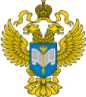 ТЕРРИТОРИАЛЬНЫЙ ОРГАН ФЕДЕРАЛЬНОЙ СЛУЖБЫ ГОСУДАРСТВЕННОЙ СТАТИСТИКИ ПО ВЛАДИМИРСКОЙ ОБЛАСТИТЕРРИТОРИАЛЬНЫЙ ОРГАН ФЕДЕРАЛЬНОЙ СЛУЖБЫ ГОСУДАРСТВЕННОЙ СТАТИСТИКИ ПО ВЛАДИМИРСКОЙ ОБЛАСТИ23 декабря 2020 г.23 декабря 2020 г.Пресс-релиз